Consultation Response FormChatsworth Square and Portland Square Conservation Area Draft Appraisal and Management PlanThe Chatsworth Square and Portland Square Conservation Area is one of 19 conservation areas in Carlisle district. It was designated on the 1st September 1992 by Carlisle City Council in recognition of its special historic and architectural interest. Having designated a conservation area, the Council has a duty to ensure that its appearance is preserved or enhanced, especially when considering planning applications. As part of this duty, a draft appraisal and management plan for the area has been prepared and is now available for public consultation for six weeks from Monday 8th May until Monday 19 June 2017.Your views are important to us so please use this questionnaire to let us know your thoughts on the Draft Appraisal and Management Plan for the area. Copies of the document and additional response forms are available to view and download at www.carlisle.gov.uk/planning-policy/latest-news or alternatively they are available at Carlisle Central Library and the Customer Contact Centre at the Civic Centre during normal opening hours.Return completed questionnaires by Monday 19 June 2017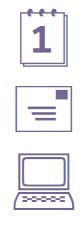 Investment and Policy, Economic Development, Carlisle CityCouncil, Civic Centre, Carlisle CA3 8QGe-mail to LPC@carlisle.gov.ukFurther help and informationIf you need any help or advice, please contact the Investment and Policy Team on 01228 817182 or email lpc@carlisle.gov.uk.  Completing the response formPlease refer to the Chatsworth Square and Portland Square Conservation Area Draft Appraisal and Management Plan document when completing this response form as it refers to specific topics covered. There is also space at the end of this form for you to raise additional issues if you feel that they are not adequately covered already, including your views on how they could be addressed. Copies can be made of the forms if you require more space, or you can simply continue on other sheets of paper. You do not have to use this form to comment but if you are using a different method, please can you make sure the Issue you are referring to is clearly identified.Your contact detailsIf you are an agent please give the name of the person/company/organisation you are representingData ProtectionThe information will be processed in accordance with the Data Protection Act 1998. Information from the forms will be stored on a computer database used solely in connection with the Local Plan consultation. As all representations received must be made available for public inspection, they cannot be treated as confidential. They will be posted in full on the Council’s website and will be available, on request, for public inspection: only signatures will be redacted. Part 1 – Character AppraisalPlease state fully and clearly your comments, which topic they relate to and/or the reasons you are commenting to this part of the document, using a continuation sheet if necessary. Please attach/email any further information that you would like to draw our attention to. Part 2 – Management PlanPlease state fully and clearly your comments, which topic they relate to and/or the reasons you are commenting to this part of the document, using a continuation sheet if necessary. Please attach/email any further information that you would like to draw our attention to. Other Additional CommentsNameAddressEmail Address NameHeading/Chapter/Paragraph NoCommentCommentHeading/Chapter/Paragraph NoCommentCommentHeading/Chapter/Paragraph NoCommentCommentHeading/Chapter/Paragraph NoCommentCommentComment